«Финансовое мошенничество», 10-11 классы, анимированная презентация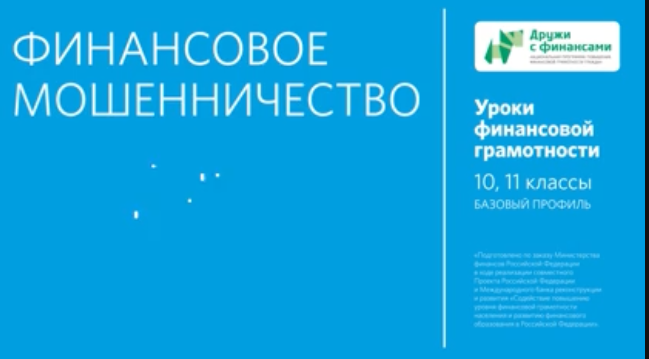 Дидактическая картаМесто в тематическом плане занятийВидеоматериал иллюстрирует тему занятия 25 «Финансовая пирамида или как не попасть в сети мошенников» модуля 6 «Финансовые мошенники: как распознать и не стать жертвой» учебной программы для 10-11 классов (Ю. Брехова, А. Алмосов, Д. Завьялов «Финансовая грамотность: учебная программа. 10, 11 классы»).Тема раскрыта в учебном пособии (Ю. Брехова, А. Алмосов, Д. Завьялов «Финансовая грамотность: материалы для учащихся. 10, 11 классы») на занятии 25 «Финансовая пирамида или как не попасть в сети мошенников» модуля 6 «Финансовые мошенники: как распознать и не стать жертвой».Также видеоматериал может применяться при реализации программы для старших классов социально-экономического профиля — Е. Лавренова «Финансовая грамотность: учебная программа. 10, 11 классы, социально-экономический профиль» при освоении темы «Что такое финансовое мошенничество и как строятся финансовые пирамиды» Модуля 6 «Риски в мире денег: как защититься от разорения». Тема раскрыта в учебном пособии (А. Киреев «Финансовая грамотность: материалы для учащихся. 10, 11 классы, социально-экономический профиль») на занятии «Что такое финансовое мошенничество и как строятся финансовые пирамиды» Модуля 6 «Риски в мире денег: как защититься от разорения».Кроме того, видеоматериал иллюстрирует тему «Экономические кризисы. Финансовое мошенничество» модуля 8 «Риски в мире денег: как защититься от разорения» учебной программы СПО (А. Жданова, М. Зятьков «Финансовая грамотность: учебная программа. СПО», 1 вариант 34 часа).Тема раскрыта в учебном пособии (А. Жданова, Е. Савицкая «Финансовая грамотность: материалы для обучающихся. СПО) параграф «Финансовое мошенничество» Модуля 8 «Риски в мире денег: как защититься от разорения».Образовательная цель демонстрации видеоматериалаВ соответствии с учебной программой (Ю. Брехова, А. Алмосов, Д. Завьялов «Финансовая грамотность: учебная программа. 10, 11 классы») занятие предназначено для выработки у учащихся части личностных установок, умений и компетенций, на стр. 34-35 учебной программы.Использование видеоматериала помогает сформировать базовые понятия: финансовое мошенничество, финансовые пирамиды.Использование видеоматериала позволяет сформировать знания о видах финансовых мошенничеств, в том числе помогает сформировать представления о признаках финансовых пирамид.Показ анимированной презентации позволяет сформировать понимание способов защиты от мошенников — создателей финансовых пирамид.Демонстрация видеоматериала помогает формировать перечисленные выше знания, умения, навыки и при работе с учебными программами в редакции Е. Лавреновой для 10-11 классов соц.-эконом. профиля, а также А. Ждановой для СПО.Краткое описаниеПрезентация дает определение понятию финансового мошенничества. В соответствии с Уголовным кодексом Российской Федерации, мошенничество — преступление, связанное с незаконным присвоением чужой собственности или прав на неё посредством обмана или злоупотребления доверием.Разбираются наиболее распространенные виды финансового мошенничества: изготовление фальшивых денежных купюр; выпуск кредитных карт несуществующих банков; оформление кредита на чужое имя и другие. Более подробно рассматривается финансовая пирамида, особенности ее функционирования и отличительные признаки.В презентации даются рекомендации, как распознать финансовое мошенничество, и как действовать, столкнувшись с ним.Варианты использования в учебном процессеПри проведении уроков по учебному пособию (А. Киреев «Финансовая грамотность: материалы для учащихся. 10, 11 классы, социально-экономический профиль») учитель пользуется пособием Е. Лавреновой «Финансовая грамотность: методические рекомендации для учителя. 10, 11 классы, социально-экономический профиль». Это пособие содержит сценарий занятия 25 «Финансовая пирамида или как не попасть в сети мошенников».В соответствии с данным сценарием видеоматериал целесообразно продемонстрировать на шаге 1 «Постановка практической задачи».При проведении уроков по учебному пособию (А. Киреев «Финансовая грамотность: материалы для учащихся. 10-11 классы, социально-экономический профиль») учитель пользуется методическим пособием Е. Лавреновой «Финансовая грамотность: методические рекомендации для учителя. 10-11 классы, социально-экономический профиль». Методическое пособие содержит сценарий занятия 30 «Что такое финансовое мошенничество и как строятся финансовые пирамиды». С учетом этого сценария рекомендуется показ видеоматериала на шаге 2 «Освоение умения распознавать финансовую пирамиду».При проведении уроков по учебному пособию по финансовой грамотности для СПО А. Ждановой, Е. Савицкой учитель пользуется методическим пособием А. Ждановой М. Зятькова «Финансовая грамотность: методические рекомендации для преподавателя. СПО.». Методическое пособие содержит сценарий занятия «Экономические кризисы. Финансовое мошенничество (интерактивная лекция)». С учетом этого сценария рекомендуется показ видеоматериала в конце этапа 3 «Лекция-диалог» в разделе 5 «Финансовое мошенничество: содержание и виды».Видеоматериал рекомендуется к показу целиком.Педагогу следует учитывать, что данный видеоматериал является первым из трех видеоматериалов по данной тематике. За ним идут:в качестве домашнего задания этого занятия (см. соответствующие методические рекомендации) короткометражный художественный фильм «Как отличить финансовую пирамиду от растущего бизнеса»;на следующем занятии «Виртуальные ловушки, или Как не потерять деньги при работе в сети Интернет» используется короткометражный художественный фильм «Письма счастья».Комментарии педагога после просмотра, обсуждение в классе, вопросы обучающимсяПосле просмотра видеоматериала учитель организует обсуждение увиденного в классе. Рекомендуемые вопросы к обсуждению:Какие виды финансового мошенничества вам известны?С какими видами мошенничеств вы сталкивались в своей жизни?К каким уловкам прибегают организаторы «финансовых пирамид» для привлечения вкладчиков?Почему «финансовым пирамидам» удается привлекать клиентов (вкладчиков)?Приведите примеры финансовых пирамид из недавней истории России.Какие основные признаки «финансовой пирамиды» вы знаете?На следующем этапе обсуждения видеоматериала можно провести анализ рекламных предложений финансовых пирамид, соотнеся среднюю процентную ставку по депозитам с сомнительными рекламными предложениями (учитель предварительно подготавливает презентацию с рекламой финансовых пирамид). В данной работе обучающихся следует подвести к пониманию того, что финансовые пирамиды предлагают агрессивно повышенные процентные ставки относительно ставок по депозитам.Применение в проектной деятельностиПомимо вариантов использования видеоматериала в проектной деятельности, изложенных выше, учитель также может рекомендовать видеоматериал для использования при подготовке индивидуальных или групповых проектов по следующим темам:Виды финансовых мошенничеств.Виды финансовых пирамид.Признаки финансовых пирамид.Расчет средней ставки по депозиту сроком на один год по предложениям пяти основных банкам в регионе.Анализ предлагаемой доходности в рекламных объявлениях. Не пирамида ли перед нами?», «Риск и доходность. Как они связаны?Кто несет ответственность за финансовое мошенничество?Правила по защите от финансовых пирамид.Изучаем ресурс — https://stoppiramida.ru/.Обратите внимание!Многие люди, в том числе высокообразованные и обладающие богатым жизненным опытом, становятся жертвами «финансовых пирамид», поддаваясь искушению получить высокий доход без относительно сложных трудозатрат и (или) полагаясь на рекомендации других людей, чье мнение в таких вопросах для них авторитетно.Верным способом избежать попадания в руки мошенников является понимание основ инвестирования, в том числе принципа: «чем выше доходность, тем больше риск».Кроме того, необходимо знать психологические приемы мошенников, среди которых: навязчивое поведение (навязывание финансовой услуги), обещания «золотых гор», ссылки на авторитетные фигуры, инвестиционные успехи других клиентов и т.п.В Интернете много предложений по вложению средств (инвестиций) с неестественно повышенной процентной ставкой, если ее сравнивать со ставками на соответствующий срок, которые предлагаются ведущими банками страны. Это соблазн для неопытных молодых людей, тем более, если они подвергаются влиянию социальных групп, где пропагандируется жажда наживы, получение «легких» денег.Учителю необходимо научить обучающихся простому приему: умению рассчитать среднюю ставку депозита на соответствующем сроке по данным пяти ведущих банков (можно использовать и другое количество банков, прибегая к информации, содержащейся на сайтах-агрегаторах) и далее сравнивать такую ставку с «соблазнительными» предложениями финансовых организаций. К достоверным сайтам-агрегаторам можно отнести портал Банки.ру. Страница для сравнения ставок депозитов — https://www.banki.ru/products/deposits/.Полезные и наглядные материалы по истории финансовых пирамид в проекте «Музей финансовых пирамид» — https://museum.fedfond.ru/.Возможно использование материалов на сайте Банка России по адресу — http://cbr.ru/faq/pnp/. Рубрика «Вопросы и ответы», где можно найти ответы на следующие вопросы:Как защититься от мошенничества на финансовом рынке?По каким признакам можно распознать финансовую пирамиду?Какие меры для противодействия деятельности финансовых пирамид принимает Банк России?Модуль 6. Финансовые мошенники: как распознать и не стать жертвой Тема. Финансовая пирамида или как не попасть в сети мошенников 1. Брехова Ю.В., Алмосов А.П., Завьялов Д.Ю. Финансовая грамотность: учебная программа. 10-11 классы общеобразоват. орг. — М.: ВАКО, 2018. — 48 с. — (Учимся разумному финансовому поведению)2. Брехова Ю.В., Алмосов А.П., Завьялов Д.Ю. Финансовая грамотность: материалы для учащихся. 10-11 классы общеобразоват. орг. — М.: ВАКО, 2018. — 344 с. — (Учимся разумному финансовому поведению)3. Брехова Ю.В., Алмосов А.П., Завьялов Д.Ю. Финансовая грамотность: методические рекомендации для учителя. 10-11 классы общеобразоват. орг. — М.: ВАКО, 2018. — 232 с. — (Учимся разумному финансовому поведению)Модуль 6. Риски в мире денег: как защититься от разорения Тема. Что такое финансовое мошенничество и как строятся финансовые пирамиды 1. Лавренова Е.Б. Финансовая грамотность: учебная программа... 10-11 классы общеобразоват. орг., социально-экономический профиль. — М.: ВАКО, 2020. — 36 с. — (Учимся разумному финансовому поведению)2. Киреев А.П. Финансовая грамотность: материалы для учащихся. 10-11 классыобщеобразоват. орг., социально-экономический профиль. — М.: ВАКО, 2020. –384 с. — (Учимся разумному финансовому поведению)Модуль 8. Риски в мире денег: как защититься от разорения Тема. Экономические кризисы. Финансовое мошенничество 1. Жданова А.О., Зятьков М.А. Финансовая грамотность: учебная программа. Среднее профессиональное образование. — М.: ВАКО, 2020. — 32 с. — (Учимся разумному финансовому поведению)2. Жданова А.О., Савицкая Е.В. Финансовая грамотность: материалы для обучающихся. Среднее профессиональное образование. — М.: ВАКО, 2020. — 400 с. — (Учимся разумному финансовому поведению)Модуль 6. Финансовые мошенники: как распознать и не стать жертвой Тема. Финансовая пирамида или как не попасть в сети мошенников 1. Брехова Ю.В., Алмосов А.П., Завьялов Д.Ю. Финансовая грамотность: учебная программа. 10-11 классы общеобразоват. орг. — М.: ВАКО, 2018. — 48 с. — (Учимся разумному финансовому поведению)2. Брехова Ю.В., Алмосов А.П., Завьялов Д.Ю. Финансовая грамотность: материалы для учащихся. 10-11 классы общеобразоват. орг. — М.: ВАКО, 2018. — 344 с. — (Учимся разумному финансовому поведению)3. Брехова Ю.В., Алмосов А.П., Завьялов Д.Ю. Финансовая грамотность: методические рекомендации для учителя. 10-11 классы общеобразоват. орг. — М.: ВАКО, 2018. — 232 с. — (Учимся разумному финансовому поведению)Модуль 6. Риски в мире денег: как защититься от разорения Тема. Что такое финансовое мошенничество и как строятся финансовые пирамиды 1. Лавренова Е.Б. Финансовая грамотность: учебная программа... 10-11 классы общеобразоват. орг., социально-экономический профиль. — М.: ВАКО, 2020. — 36 с. — (Учимся разумному финансовому поведению)2. Киреев А.П. Финансовая грамотность: материалы для учащихся. 10-11 классыобщеобразоват. орг., социально-экономический профиль. — М.: ВАКО, 2020. –384 с. — (Учимся разумному финансовому поведению)Модуль 8. Риски в мире денег: как защититься от разорения Тема. Экономические кризисы. Финансовое мошенничество 1. Жданова А.О., Зятьков М.А. Финансовая грамотность: учебная программа. Среднее профессиональное образование. — М.: ВАКО, 2020. — 32 с. — (Учимся разумному финансовому поведению)2. Жданова А.О., Савицкая Е.В. Финансовая грамотность: материалы для обучающихся. Среднее профессиональное образование. — М.: ВАКО, 2020. — 400 с. — (Учимся разумному финансовому поведению)Содержание образования и планируемые результаты обученияСодержание образования и планируемые результаты обученияОсновные понятияФинансовое мошенничество, виды финансовых мошенничеств, фальшивомонетчики, подделка денег, кража персональных данных, оплата несуществующих услуг, агентство по страхованию вкладов, Банк России, финансовая пирамида.Личностные характеристики и установкиПонимание основных принципов устройства финансовых пирамид.Осознание сущности финансовой пирамиды и механизма ее функционирования как вида финансового мошенничества;Осознания опасности участия в  финансовых пирамидах.Осознание необходимости различать признаки финансовых мошенничеств.Предметные результатыЗнать и уметь перечислять, какими бывают финансовые мошенничества.Уметь объяснять признаки финансовой пирамиды.Уметь объяснять психологические уловки мошенников.Уметь объяснять с какими рисками сталкивается человек при встрече финансовыми мошенниками.Компетенции Критически анализировать финансовую информацию.Уметь распознавать финансовые пирамиды.Развивать критическое отношение к рекламным сообщениям.Структура презентации (продолжительность 5 мин. 58 сек.)Структура презентации (продолжительность 5 мин. 58 сек.)Содержательные фрагментыСодержательные фрагментыФрагмент 1.Фрагмент 1.Условное название Виды финансовых мошенничествПродолжительность 1 мин. 41 сек.с ……. по…….с 01 сек. по 1 мин. 41 сек.Основные понятияФинансовое мошенничество, виды финансовых мошенничеств, фальшивомонетчики, подделка денег, кража персональных данных, оплата несуществующих услуг, агентство по страхованию вкладов, Банк России.Транслируемое содержание образования Мошенничество — преступление, связанное с незаконным присвоением чужой собственности или права на нее посредством обмана или злоупотребления доверием. Виды финансовых мошенничеств.Надежность банков можно проверить на сайтах Агентства по страхованию вкладов или Банка РоссииФрагмент 2.Фрагмент 2.Условное название Сколько «живут» пирамиды?Продолжительность 1 мин. 32 сек. с ……. по…….с 1 мин. 42 сек. 3 мин. 14 сек.Основные понятияФинансовая пирамида, жизненный цикл финансовой пирамиды.Транслируемое содержание образования Один из распространенных видов мошенничества — финансовые пирамиды. Организаторы пирамиды привлекают деньги населения, обещая вкладчикам участникам сверхвысокую доходность вложений. Презентация подробно разбирает «жизненный цикл» финансовой пирамиды.Фрагмент 3.Фрагмент 3.Условное название Как распознать пирамиду? Продолжительность 1 мин. 25 сек. с ……. по…….с 3 мин. 15 сек. по 4 мин. 40 сек.Основные понятияПризнаки пирамиды, доходность.Транслируемое содержание образования У финансовых пирамид есть характерные признаки, по которым надо уметь их распознавать:Фрагмент 4.Фрагмент 4.Условное название Психологические причины участия людей в пирамидах? Продолжительность 1 мин. 17 сек. с ……. по…….с 4 мин. 41 сек. до концаОсновные понятияФинансовая пирамида, мошенники.Транслируемое содержание образования Защитой от мошенников может стать понимание, как устроители пирамид находят желающих отдать им деньги.Объясняется, что жертвами пирамид, как правило, становятся люди, не имеющие интереса к сути и формам экономических явлений, причиной потерь может быть неразумная доверчивость, неоправданные надежды на слепую удачу и счастливый случай. 